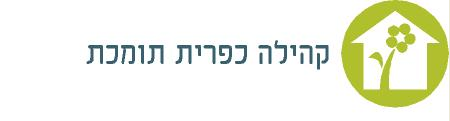 יפוי כוח מתמשך-מהו? והדרכים להשגתו.תאונה, מחלה, זקנה או אירוע אחר עלולים להביא למצב שבונפגעת היכולת לקבל החלטות, באופן זמני או קבוע.לאחרונה תוקן החוק העוסק בנושא, וכיום ניתן להבטיח שמישיטפל בנו בעת צרה, אם חלילה לא נוכל לקבל החלטותבדעה צלולה, יהיה אדם שאנחנו בחרנו מראש; הכלי המאפשרזאת נקרא "ייפוי כח מתמשך". חתימה עליו מעניקה ביטחוןשההחלטות שיתקבלו עבורנו יהיו בהתאם להנחיות שלנו;ותחסך מיקירנו טרדה בירוקרטית בשעות קשות.חשוב לזכור, בכל מקרה שלא נערך מראש ייפוי כח מתמשך,ברירת המחדל על פי החוק היא מינוי אפוטרופוס בהליך משפטי.החתימה היא צעד פשוט, שמתבצע בעתשיש לנו יכולת להבין בדבר. כך נוכל להקלאת החיים לנו וליקירנו בשעות הקשות.רק עורכי דין שעברו הכשרה מתאימה והוסמכו לכך מורשים על ידי משרד המשפטיםלהחתים על ייפוי כח מתמשך. אנו מזמינים אתכם להגיע יחד עם ילדיכם להרצאה חשובה בהנחייתה של 	 עו"ד חן זפט-פייגלין, מומחית בתחום העוסקת אף בגישור ויעוץ לעסקים משפחתיים.הרצאה זו תעזור לך להתמצא בנבכי הביורקרטיה ולקבל את המידע והכלים הנחוצים. מומלץ לבוא מוכנים עם שאלות מוכנות אותן תוכלו להעלות במהלך ההרצאה.ההרצאה תתקיים ביום ראשון בתאריך 25.11.18 בשעה 17:30 במרכז היום נווה ימין (משך ההרצאה כשעה וחצי)הכניסה חינם לחברי קהילה תומכת ומשפחותיהם, ולבאי מרכז היום ומשפחותיהם.דמי כניסה לאורחים: 10 ₪.לפרטים נוספים ולהרשמה ניתן לפנות לצוות קהילה תומכתובמשרד בטלפון: 03-9000595 במייל: meitalgl@dsharon.org.ilנשמח לראותכם.